Башkортостан Республикаhы                     		      Совет сельского поселения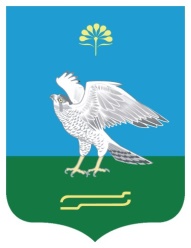             Ми9к9 районы   	          Биккуловский сельсовет      муниципаль районыны4                                                                  муниципального района          Бик3ол ауыл советы			             Миякинский район                                                                        	        	        	         Республики Башкортостан                 #АРАР                                                                                            РЕШЕНИЕО внесении изменений в решение Совета сельского поселения Биккуловский сельсовет от 03.04.2015 года № 188  «Об утверждении Порядка замены гражданами жилого помещения, занимаемого по договору социального найма, на жилое помещение меньшего размера»             Рассмотрев протест Прокуратуры Миякинского района на решение Совета сельского поселения Биккуловский сельсовет муниципального района Миякинский район Республики Башкортостан от 03.04.2015 года № 188, Совет сельского поселения Биккуловский сельсовет Решил:Пункт 3.1. настоящего Порядка изложить в следующей редакции:3.1. Для рассмотрения вопроса замены жилого помещения, занимаемого по договору социального найма, на жилое помещение меньшего размера нанимателю жилого помещения необходимо представить следующие документы: 3.1.1. Личное заявление на имя главы сельского поселения Биккуловский сельсовет муниципального района Миякинский район Республики Башкортостан. 3.1.2. Нотариально удостоверенное согласие проживающих совместно с ним всех совершеннолетних членов семьи, в том числе временно отсутствующих. 3.1.3. Согласие органа опеки и попечительства (при необходимости). 3.1.4. Копии документов, удостоверяющих личность заявителя и каждого из членов его семьи (паспорт или иной документ, удостоверяющий личность). 3.1.5. Копии документов, подтверждающих семейные отношения (свидетельства о рождении детей, о заключении/расторжении брака). 3.1.6. Судебное решение о признании членом семьи (при необходимости).2.Настоящее решение обнародовать на информационном стенде сельского поселения Биккуловский сельсовет муниципального района Миякинский район Республики Башкортостан и разместить на официальном сайте в сети Интернет.Глава сельского поселения                                                         И.Р.Загидуллин15.06.2017 года№ 85